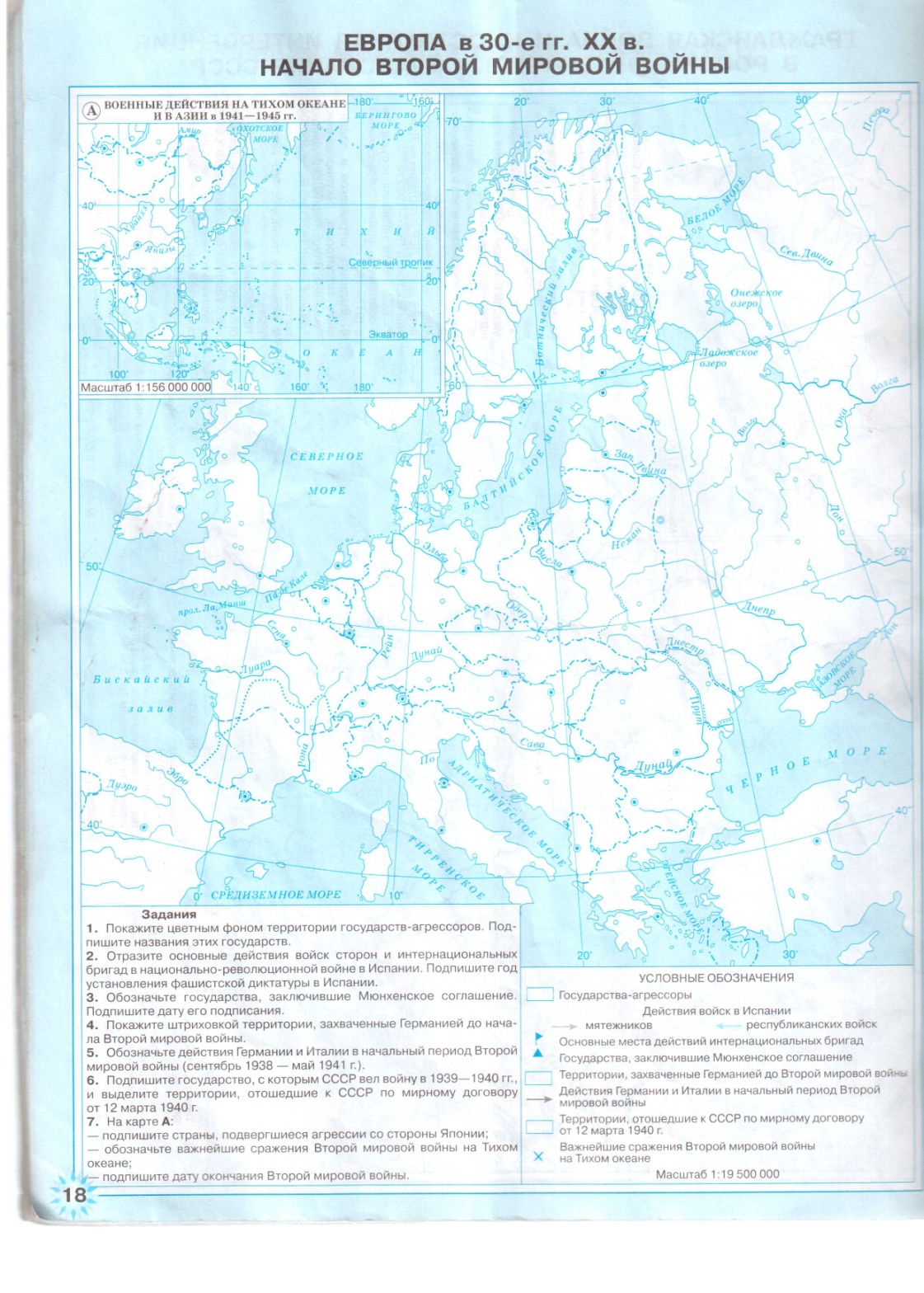 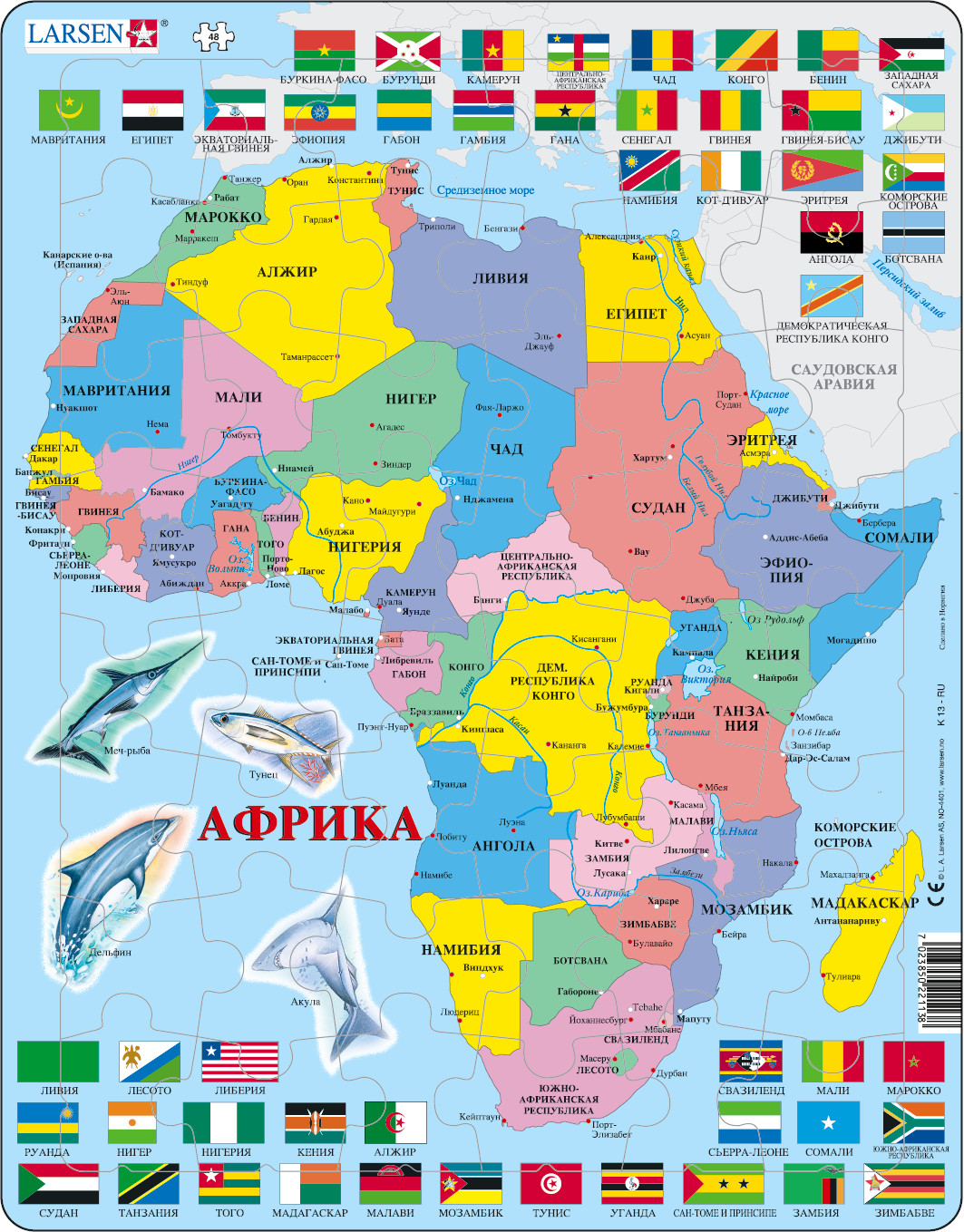 Очаги агрессии накануне Второй мировой войны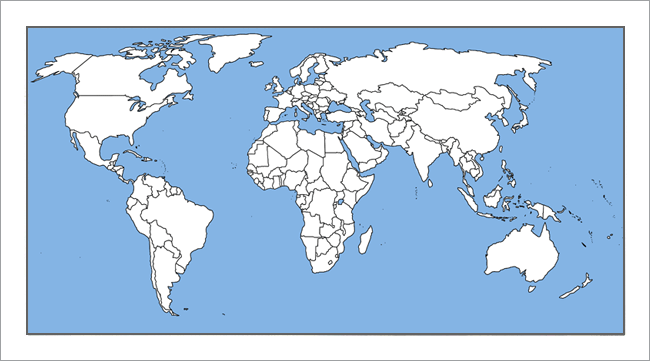 Очаги агрессии накануне Второй мировой войны